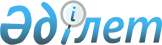 Об утверждении Инструкции о порядке выдачи пропусков и разрешений на въезд в пограничную зону и пребывания в ней
					
			Утративший силу
			
			
		
					Приказ Министра внутренних дел Республики Казахстан от 4 апреля 1994 г. N 92. Зарегистрирован Министерством юстиции Республики Казахстан за N 97. Утратил силу приказом Министра внутренних дел Республики Казахстан от 24 апреля 2013 года № 281     Сноска. Утратил силу приказом Министра внутренних дел РК от 24.04.2013 № 281 (вводится в действие по истечении десяти календарных дней со дня его первого официального опубликования).     1. Утвердить прилагаемую Инструкцию о порядке выдачи пропусков и разрешений на въезд в пограничную зону и пребывания в ней. 

     2. Начальникам Департаментов внутренних дел областей, городов Астаны и Алматы обеспечить: 

     а) изучение Инструкции работниками органов внутренних дел, имеющими отношение к выдаче пропусков и разрешений на въезд в пограничную зону, и осуществляющими контроль за соблюдением правил въезда, пребывания и регистрации в ней; 

     б) проведение разъяснительной работы с заинтересованными лицами предприятий, учреждений и организаций независимо от форм собственности о порядке оформления документов и получения пропусков и разрешений. 

     3. Считать утратившим силу Приказ МВД СССР N 0285 от 13 октября 1983 года. <*> 

     Сноска. В пункт 2 внесены изменения - приказом и.о. Министра внутренних дел РК от 18 июля 2005 года N 438 (вводится в действие со дня официального опубликования).     Первый заместитель министра 

           Согласовано 

  Комитет национальной безопасности 

       Республики Казахстан 

        2 апреля 1994 года 

                             ИНСТРУКЦИЯ 

             о порядке выдачи пропусков и разрешений 

          на въезд в пограничную зону и пребывания в ней 

      Сноска. По тексту: 

     слова "Кабинетом Министров", "Кабинета Министров" заменены словами "Правительством", "Правительства"; 

     аббревиатура "УВД" заменены аббревиатурой "ДВД" - приказом и.о. Министра внутренних дел РК от 18 июля 2005 года N 438 (вводится в действие со дня официального опубликования). 

                        I. Общие положения      1. В соответствии с Законом Республики Казахстан "О государственной границе Республики Казахстан", принятым Верховным Советом Республики Казахстан 13 января 1993 года, в целях обеспечения на государственной границе Республики Казахстан надлежащего порядка Правительством Республики Казахстан устанавливаются пограничная зона и пограничная полоса. 

     2. Перечень административно-территориальных единиц: районов, городов, аулов, сел, железнодорожных станций, аэропортов и пристаней речных пароходств, в пределах территории которых устанавливаются пограничная зона утверждается постановлением Правительства Республики Казахстан. 

     3. Перечень должностных лиц, имеющих право на въезд в пограничную зону по документам, удостоверяющим личность без пропусков, определяется Комитетом национальной безопасности Республики Казахстан совместно с заинтересованными министерствами, государственными комитетами и ведомствами Республики Казахстан. 

     4. Правительством Республики Казахстан или по его поручению главами администраций приграничных областей с учетом местных условий, в соответствии с Законом Республики Казахстан "О государственной границе Республики Казахстан", другими законодательными актами республики, издаются по согласованию с Комитетом национальной безопасности Республики Казахстан постановления и решения о пограничном режиме в пограничной зоне. 

     5. Въезд граждан в пограничную зону разрешается по пропускам (приложение N 1), выдаваемым органами внутренних дел, за исключением лиц, указанных в перечне, определенном в порядке, предусмотренном п. 3 настоящей Инструкции. 

     Граждане Республики Казахстан и государств-участников СНГ, следующие в служебные командировки, в больницы, санатории, дома отдыха, пансионаты, другие лечебные оздоровительные учреждения, въезжают в пограничную зону по командировочным удостоверениям, направлениям, путевкам (курсовкам), при наличии документов, удостоверяющим личность. 

     Учащиеся и студенты высших, средних специальных и других учебных заведений, являющиеся до выезда на учебу жителями населенных пунктов пограничной зоны и пограничной полосы, въезжают в эти пункты по документам, удостоверяющим их принадлежность к учебным заведениям, по справкам местных исполнительных органов, подтверждающим их выезд на учебу из населенных пунктов пограничной зоны и пограничной полосы. 

     Граждане постоянно проживающие в пограничной зоне могут передвигаться в пределах всех пограничной зоны на территории пограничных областей Республики Казахстан без разрешения органов внутренних дел и пропусков. В удостоверениях личности граждан Республики Казахстан, постоянно проживающих в пограничной зоне, органами внутренних дел ставится штамп. 

     Бланки пропусков изготавливаются по единому образцу и заказу МВД Республики Казахстан. 

     Примечание: Пропуск в пограничную полосу (местности), находящуюся между государственной границей и линий инженерных заграждений пограничных войск, граждан Республики Казахстан, не проживающих там постоянно, осуществляется только при производственной или служебной необходимости. Порядок пропуска и временного пребывания этих граждан, а также порядок производства сельскохозяйственных работ и иной деятельности в указанных местностях устанавливаются пограничными войсками по согласованию с местными исполнительными органами. 

     Граждане стран СНГ, следующие в погранзону автотранспортом в пункты пропуска государственной границы, в соответствии с двусторонними соглашениями должны иметь разрешение на транзит и международные перевозки грузов отдельным автотранспортом или несколькими транспортными средствами, разработанное Министерством транспорта Республики Казахстан. 

     Порядок пропуска в населенные пункты, расположенные в пограничной полосе и полосе местности, находящейся за линией инженерных сооружений пограничных войск, осуществляется как в пограничную зону. 

     6. Жители других государств СНГ въезжают в пограничную зону по пропускам, выдаваемым соответствующими органами внутренних дел по месту жительства на основании личных заявлений и других документов, подтверждающих обоснованность этих заявлений, если иное не предусмотрено международными договорами и соглашениями. 



                 II. Выдача пропусков и разрешений на 

                      въезд в пограничную зону 



      7. Пропуска на право въезда в пограничную зону и пребывания в ней выдаются гражданам Республики Казахстан органами внутренних дел Республики Казахстан по месту жительства на основании личных заявлений или соответствующих ходатайств и документов, подтверждающих обоснованность этих заявлений и ходатайств. 

     Гражданам, проживающим в г. Алматы и областных центрах, пропуска могут выдаваться отделами паспортной и визовой работы МВД, ДВД. 

     По месту временного пребывания пропуска гражданам могут быть выданы в порядке исключения, в зависимости от возникающих обстоятельств (болезнь, смерть родственников и т.п.), а также морякам, являющимся гражданами Республики Казахстан и получившими увольнение с корабля вне порта приписки. 

     8. Пропуска выдаются гражданам, въезжающим в пограничную зону на жительство, приглашенным на работу, в том числе в порядке организационного набора, на учебу. 

     Кроме того, пропуска выдаются гражданам, которым необходимо по роду службы или личным делам въезжать в пограничную зону. 

     9. Пропуска, как правило, выдаются на одно лицо. Сведения о детях до 16-летнего возраста, выезжающих в пограничную зону с родителями или сопровождающими их лицами, вносятся в пропуска этих лиц.

     Дети, являющиеся жителями пограничной зоны, но временно выезжавшие из нее, въезжают в эту зону при следовании без родителей (опекунов) по свидетельствам о рождении, а при отсутствии их по справкам местных исполнительных органов, подтверждающим их проживание в пограничной зоне. 

     10. При въездах в пограничную зону групп граждан для оказания помощи колхозам (совхозам) в проведении сельскохозяйственных работ, сезонного морского и речного промысла, для сопровождения скота на пастбища, ведения строительных, изыскательских и иных работ, а также группы туристов, бригады артистов и других коллективов граждан, не проживающих в пограничной зоне, пропуск может выдаваться на руководителя группы, с указанием количества следующих с ним лиц и по документам, удостоверяющим их личность и имеющимся у руководителя коллективным спискам, заверенным подписями должностных лиц и скрепленным гербовой печатью заинтересованных предприятий, учреждений, организаций (включая колхозы) по месту выезда. 

     11. Военнослужащие Вооруженных Сил Республики Казахстан (в том числе республиканской гвардии, железнодорожных, строительных и и других специальных соединений и частей), войск и органов национальной безопасности Республики Казахстан, внутренних войск Республики Казахстан, а также прокурорско-следственные работники органов прокуратуры и судов Республики Казахстан, лица рядового и начальствующего состава органов внутренних дел Республики Казахстан, въезжают в пограничную зону по документам, удостоверяющим их личность и по служебным предписаниям, проходным свидетельствам, командировочным и отпускным документам. Члены семей, указанных лиц, следующие в пограничную зону вместе с главой семьи, вписываются в служебное предписание или отпускной билет последнего, а следующие самостоятельно к указанным лицам - въезжают по справкам, выдаваемым с места службы главы семьи. 

     Положение данного пункта распространяется и на военнослужащих войск, органов безопасности и внутренних дел и членов их семей государств-участников СНГ. 

     12. Военнослужащие, уволенные из Вооруженных Сил Республики Казахстан (в том числе республиканской гвардии, железнодорожных, строительных и других специальных соединений и частей), войск и органов национальной безопасности Республики Казахстан, а также прокурорско-следственные работники органов прокуратуры и судов Республики Казахстан, лица рядового и начальствующего состава, уволенные из органов внутренних дел Республики Казахстан, въезжают в пограничную зону по служебным предписаниям или проходным свидетельствам, если они были призваны из этой местности или имеют там близких родственников, а лица, призванные на действительную военную службу, въезжают в пограничную зону по именным спискам и предписаниям соответствующих военных комиссариатов с указанием пункта, в который они следуют. 

     Военнослужащие, уволенные из войск, органов безопасности и вооруженных сил государств-участников СНГ въезжают в пограничную зону по служебным предписаниям или проходным свидетельствам, если они были призваны из той местности или имеют близких родственников. 

     13. Постоянный персонал предприятий, организаций, осуществляющих местные и международные перевозки, либо обеспечивающих ремонт и эксплуатацию железных и шоссейных дорог, соответствующих транспортных средств, а также нефтепроводов, линий связи и электропередачи, въезжают в пограничную зону при служебной необходимости, в пределах, установленных для этого персонала трудовых обязанностей и участников работы рейсов, маршрутов, по своим служебным удостоверениям. 

     14. Народные депутаты Республики Казахстан, главы областных исполнительных органов и их заместители, которым подведомственна территория пограничной зоны, въезжает по удостоверениям народного депутата или по служебным удостоверениям. 

     15. Дети, следующие в детские, школьные оздоровительные учреждения, расположенные в пограничной зоне, въезжают в эту зону организованно, без пропусков, с сопровождающими их лицами, имеющими пропуска или командировочные документы. Родители детей, находящихся в указанных детских учреждениях, могут в целях посещения детей въезжать в пограничную зону по документам, удостоверяющим личность и по справкам предприятий, учреждений и организаций, выдавшим путевки в детские учреждения. 

     16. Участники Великой Отечественной войны и инвалиды из числа лиц, приравненных к ним по льготам, въезжают в пограничную зону по документам, удостоверяющим их личность и по удостоверениям участника Великой Отечественной войны (свидетельства о праве на льготы и документам об инвалидности). 

     Граждане следующие в пограничную зону по случаю смерти (болезни) родственников, въезжают в эту зону по документам, удостоверяющим их личность и по заверенным лечебными учреждениями соответствующим телеграммам (справкам), а при следовании к местам захоронения родственников - по справкам местных исполнительных органов. 

     17. Въезд в пограничную зону, в том числе и в свободную экономическую зону (города) в пограничной зоне и пребывание в ней постоянно проживающих или временно находящихся в Республике Казахстан иностранных граждан и лиц без гражданства осуществляется в порядке, установленном законодательством Республики Казахстан. Во всех случаях разрешения на их въезд в пограничную зону и на пребывание в ней даются органами внутренних дел по согласованию с Комитетом национальной безопасности Республики Казахстан. 

     Граждане Республики Казахстан, в том числе постоянно проживающие за границей, члены их семей, следующие для посещения родственников и знакомых, проживающих в пограничной зоне, въезжают в эту зону по документам, удостоверяющим их личность и по приглашениям или телеграммам указанных родственников и знакомых, заверенным местными исполнительными органами. 

     Граждане Республики Казахстан, находящиеся за границей, по служебным, общественным, частным делам, на лечении и отдыхе, либо в качестве туристов, при въезде в Республику Казахстан следуют к месту своего постоянного жительства, расположенному в пограничной зоне, по паспорту гражданина Республики Казахстан, по свидетельствам на возвращение в Республику Казахстан. 

     18. Лица, въезжающие в пограничную зону, обязаны по прибытии в пункт назначения в трехдневный срок зарегистрироваться или прописаться в органах внутренних дел или местных органах власти. 

     19. В тех случаях, когда в пределах пограничной зоны расположены административные центры, школы, больницы, другие учреждения, предприятия (совместные, малые) и организации, колхозы (фермерские, арендные, крестьянские хозяйства) хозяйственная структура свободной экономической зоны ) города), а часть обслуживаемых ими граждан проживает за пределами пограничной зоны, этим гражданам разрешается въезд в пограничную зону по документам, удостоверяющим их личность и проживание в данной местности. 

     Перечни соответствующих местностей устанавливаются органами власти и управления пограничных областей по согласованию с пограничными войсками и объявляются местному населению. 

     20. Пропуска и разрешения на въезд в пограничную зону, как правило, выдаются в один определенный населенный пункт. При наличии соответствующего ходатайства они могут быть выданы для въезда в несколько населенных пунктов пограничной зоны, а в особых случаях (работникам электромонтажных, железнодорожных, строительных организаций и другим на территорию нескольких районов или областей). 

     21. Работникам предприятий, учреждений и организаций, которые по роду службы вынуждены часто выезжать в пограничную зону, пропуска могут быть выданы на срок до одного года. Гражданам, выезжающим в погранзону на жительство, пропуска выдаются на срок, необходимый для прибытия к месту жительства, а выезжающим на временное проживание - на срок пребывания, но не более 6 месяцев. 

     Гражданам, часто въезжающим в пограничную зону для посещения родственников, по общественным вопросам, пропуска могут быть выданы на срок до одного года. 

     22. Лицам, освобожденным из исправительно-трудовых учреждений, пропуска на въезд в пограничную зону выдаются органами внутренних дел по месту нахождения этих учреждений. 

     В этих случаях администрация исправительно-трудовых учреждений за пять дней до освобождения или снятия с учета представляет в орган внутренних дел заявления таких лиц о выдаче пропусков, сообщает сведения о судимости (когда, кем, и по такой статье УК были осуждены, в связи с чем освобождаются от наказания) проживали ли они до осуждения в пограничной зоне и проживают ли там их семьи, родственники, а также мнения о возможности выдачи пропусков. 

     На основании представленных документов органы внутренних дел решают вопрос о выдаче пропусков. 

     23. В случаях, если граждане, выехавшие в пограничную зону задержались в пути, а срок действия их пропусков истек, то органы внутренних дел, куда обращаются такие лица, после проверки предъявленных документов вправе продлить срок их действия. Об этом делаются записи на обратной стороне пропусков с проставлением гербовой печати. 

     24. Взамен утраченных гражданами пропусков могут быть выданы новые только после подтверждения выдачи их соответствующим органом внутренних дел. 

     25. При прописке (регистрации) граждан в населенных пунктах, расположенных в пограничной зоне, в удостоверениях личности в графе, где указаны адрес местожительства, дополнительно проставляются буквы "ЗП".

     Жителям пограничной зоны, утратившим удостоверения личности при временном выезде за пределы пограничной зоны, органы внутренних дел, куда они обращаются, выдают справки по форме, установленной Инструкцией о порядке применения Положения о паспортной системе в Республике Казахстан, а при подтверждении факта проживания в пограничной зоне, в них проставляют отметки, разрешающие въезд в зону.



                 III. Порядок оформления пропусков и 

              разрешений на въезд в пограничную зону. 



      26. Для получения разрешения на въезд в пограничную зону граждане представляют в органы внутренних дел по месту жительства не позже чем за 10 дней до выезда письменные заявления (приложение N 2) или ходатайства и документы, подтверждающие цель выезда. 

     Такими документами могут быть: справка местного исполнительного органа или жилищной организации о проживании родственников, приглашение на работу от имени администрации предприятия, учреждения, организации, вызов на учебу, справка командования войсковой части и другие документы. 

     27. Для выдачи пропусков гражданам, направляемым на работу в пограничную зону, руководители предприятий, учреждений и организаций за 10 дней до выезда представляют в органы внутренних дел по месту жительства граждан письменные ходатайства с указанием: фамилии, имени, отчества выезжающих, года и места их рождения, адреса места жительства, серии и номера паспорта (удостоверения личности), кем и когда выдан, наименование населенных пунктов (района, области) в которые предполагается въезд и срок выезда. 

     Если группы граждан направляются для проведения работ в пограничной полосе, списки представляются в пяти экземплярах за 30 дней до выезда. Лица, указанные в этих списках, проверяются по учетам территориальных подразделений органов национальной безопасности. Первый экземпляр списка заверяется лицом, которому предоставлено право подписи пропусков, скрепляется гербовой печатью, предусмотренной для аппаратов паспортной и визовой работы и вручается руководителю групп, второй экземпляр остается в органе внутренних дел. Остальные три экземпляра этих списков с указанием в одном из них результатов проверки, направляются в местные органы Комитета национальной безопасности. 

     В порядке исключения пропуска этим гражданам могут быть выданы по месту нахождения предприятия, учреждения или организации. <*> 

     Сноска. В пункт 27 внесены изменения - приказом и.о. Министра внутренних дел РК от 18 июля 2005 года N 438 (вводится в действие со дня официального опубликования). 

     28. В пределах пограничной зоны, а там, где она не установлена, - в пределах территории районов, городов, поселков, сел, аулов прилегающей к государственной границе Республики Казахстан или к охраняемому пограничными войсками побережью моря, а также в территориальном море, внутренних водах Республики Казахстан, казахстанской части вод пограничных рек и иных водоемов могут осуществляться: 

     а) полеты всех типов воздушных судов и аэрофотосъемка, геодезические и топографические работы - по разрешению Министерства обороны Республики Казахстан; в пограничной полосе и в полосе местности, находящейся между государственной границей и линией инженерных заграждений пограничных войск, - по разрешению Министерства обороны и согласованию с Пограничными войсками Республики Казахстан; 

     б) геологические, гидротехнические, дорожные и иные изыскания, а также гидротехнические, мелиоративные и другие работы, связанные с изменением водного режима пограничных рек, озер и иных водоемов, кинофотосъемка местности, в том числе в пределах пограничной полосы - по разрешению Пограничных войск Республики Казахстан. 

     30. Граждане Республики Казахстан, выезжающие в пограничную зону, подлежат проверке по учетам ДВД по месту жительства. 

     Иностранные граждане и лица без гражданства, въезжающие в пограничную зону проверяются по учетам органов внутренних дел и Комитета национальной безопасности. 

     Дети, не достигшие 16-летнего возраста, выезжающие в пограничную зону самостоятельно, а также вместе с родителями или лицами, их сопровождающими по оперативным учетам не проверяются. <*> 

     Сноска. В пункт 30 внесены изменения - приказом и.о. Министра внутренних дел РК от 18 июля 2005 года N 438 (вводится в действие со дня официального опубликования). 

     31. Решения о выдаче или отказе в выдаче пропусков и разрешений на въезд в пограничную зону, а также о продлении срока действия пропусков принимаются начальниками отделов паспортной и визовой работы ДВД, начальниками органов внутренних дел или их заместителями на основании материалов проверки. 

     В случае принятия решения об отказе в выдаче пропусков, граждане ставятся об этом в известность. <*> 

     Сноска. В пункт 31 внесены изменения - приказом и.о. Министра внутренних дел РК от 18 июля 2005 года N 438 (вводится в действие со дня официального опубликования). 

     32. За получением пропусков граждане являются в органы внутренних дел лично. Пропуска им выдаются после проверки документов, удостоверяющих личность под расписку в книге учета выданных пропусков и разрешений на въезд в пограничную зону (приложение N 3). 

     При вручении пропусков работники паспортных аппаратов обязаны ознакомить получателей с правилами, изложенными на оборотной стороне пропусков и предложить там расписаться. 

     Граждане, выбывающие на жительство в пограничную зону, выписываются и снимаются с воинского учета только после получения пропуска.

     33. Пропуска заполняются фиолетовыми, черными, синими чернилами (пастой) или на пишущей машинке, подписываются начальникам подразделений миграционной полиции ДВД, ГРО(У)ВД. 

     Подписанные пропуска скрепляются гербовой печатью, предусмотренной для оформления паспортов. <*> 

     Сноска. В пункт 33 внесены изменения - приказом и.о. Министра внутренних дел РК от 18 июля 2005 года N 438 (вводится в действие со дня официального опубликования). 

     34. Пропуска должны заполняться аккуратно, разборчивым почерком, без сокращения записей, исправлений и помарок, при этом: 

     а) в строке "Выезд и проживание" указывается "временное проживание" или "постоянное жительство"; а случаях, предусмотренных п. 21 настоящей Инструкции, - "периодически по службе" или "периодически по личным делам"; 

     в) в строке "Вместе следуют дети, не достигшие 16-лет", если они совместно с родителями не выезжают указывается "нет"; 

     г) в строке "Действителен при предъявлении документа" указываются документы, удостоверяющие личность (паспорт, удостоверение личности, свидетельство о рождении, военный билет); 

     д) в строке "Срок действия пропуска" указывается срок, необходимый для временного пребывания в пограничной зоне, а при выезде на постоянное жительство - срок, который требуется для проезда к месту жительства. 

     35. Все лица, въезжающие в пограничную зону, на постоянное жительство или временное пребывание обязаны по прибытии в пункт назначения сдать свои документы для прописки или регистрации. 

     36. При оформлении прописки граждан в пограничной зоне, пропуска у них изымаются органами внутренних дел и хранятся вместе с другими документами, послужившими основанием для прописки. 

     Пропуска, выданные гражданам в связи с выездом на временное проживание или для неоднократного выезда в пограничную зону, по истечении срока их действия возвращаются в органы внутренних дел по месту выдачи. 

     При регистрации граждан по месту временного проживания в пограничной зоне в карточках прописки, домовых книгах или журналах регистрации указываются данные о пропуске: серия, номер, кем, когда и на какой срок выдан. На оборотной стороне пропусков делаются отметки о регистрации и пропуска возвращаются их владельцам. 

     37. Если, граждане, прибывшие в пограничную зону на временное проживание, возбудят ходатайство о прописке, то этот вопрос решается в общеустановленном порядке. 

     38. Граждане, временно пребывающие в пограничной зоне имеют право на проживание только в пределах населенных пунктов и районов, указанных в пропусках или командировочных удостоверениях, путевках или курсовках. 



                        IV. Ответственность за 

                нарушение правил пограничного режима 



      39. За нарушение правил въезда, проживания или регистрации в пограничной зоне или пограничной полосе, виновные граждане привлекаются к ответственности, согласно законодательству Республики Казахстан. 

     40. Руководителям предприятий, учреждений, организаций (включая колхозы) независимо от форм собственности, расположенных в пограничной зоне, запрещается принимать на работу лиц, не имеющих разрешения на въезд и проживание в пограничной зоне. 

     41. Иностранные граждане и лица без гражданства за нарушение установленных правил проживания, регистрации и передвижения на территории Республики Казахстан, привлекаются к ответственности в соответствии с действующим законодательством.

      Вопрос об ответственности глав и сотрудников иностранных дипломатических и консульских представительств, а также других лиц, которым согласно законодательству Республики Казахстан и международным договором установлены привилегии и иммунитеты, разрешается дипломатическим путем.     Управления паспортной и

    визовой работы МВД

    Республики Казахстан                                                Приложение 1     Республика Казахстан                           П Р О П У С К                 Разрешается гр-ну (ке)_____________________________ МИНИСТЕРСТВО                 (фамилия, имя, отчество и дата рождения) ВНУТРЕННИХ      въезд и проживание_________________________________    ДЕЛ             (указывается точное название города, селения и в                 ___________________________________________________                 состав какой области этот пункт входит ____________     Цель поездки_______________________________________ (область)       Вместе следуют дети не достигшие 16 лет____________                                                    (указывается имя, _____________    ___________________________________________________ (наименование    возраст каждого ребенка)   органа        Действителен при предъявлении документа____________ внутренних                                            (серия, номер    дел)         ___________________________________________________                 документа, кем, когда выдан) "__"______19_г.  Срок действия пропуска_____________________________   N                 Начальник_____________    М.О.                         (оборотная сторона)                              ПРАВИЛА     1. Пропуск дает право на въезд в тот населенный пункт, который в нем указан. 

      2. Лицо, прибывшее к месту, указанному в пропуске, обязано в трехдневный срок с момента прибытия сдать свой пропуск и паспорт ответственному за прописку (регистрацию (лицу) управляющему домом, коменданту общежития, администрации гостиницы, санатория, дома отдыха или специально на то уполномоченному) для представления в орган внутренних дел на прописку. 

     3. В случае утраты пропуска, об этом должно быть немедленно 

заявлено в ближайший орган внутренних дел по месту пребывания.     4. Лицо, получившее пропуск, но по каким-либо причинам не выехавшее в указанный в нем населенный пункт, обязано сдать его в орган внутренних дел.     5. Нарушение правил въезда в пограничную зону или пограничную полосу, а также правил проживания или прописки в них влечет за собой ответственность по закону.                С правилами ознакомлен (а)____________                                (подпись)                                                Приложение N 2                         З А Я В Л Е Н И Е     Прошу выдать пропуск на въезд в ______________________________                                      (населенный пункт, район,     ______________________________________________________________     область)     куда я выезжаю________________________________________________                           (цель поездки)     сроком на ____________________________________________________                 О себе сообщаю следующие сведения:     Фамилия__________________________Имя__________________________     Отчество_________________________, год и место рождения_______     ______________________________________________________________     ______________________________________________________________     ______________________________________________________________     Место работы__________________________________________________                      (где и в качестве кого)     Местожительство_______________________________________________     Со мной следуют дети:_________________________________________                          (имя и возраст)     Паспорт серии__________N_______________"__"___199__г.     ______________________________________________________________          (наименование органа милиции, выдавшего паспорт)     ______________________________________________________________                                             Подпись______________     ______________________      (дата, месяц и год)                                           Приложение 3                             К Н И Г А           учета выданных пропусков и разрешений на въезд                         в пограничную зону _________________________________________________________________ N !   Пропуск !Дата!Когда и !Фамилия,!Срок!Куда!Распис!Отметка о пп!-----------!выда!кем выда! имя,   !дей-!вы- !  ка  !возвраще-  !серия!номер!чи  !но коман!отчество!ст- !дан !  в   !нии  !     !     !про-!дировоч-!        !вия !про-!получе!пропуска  !     !     !пус-!ное удос!        !про-!пуск! нии  !  !     !     !ка, !товере- !        !пус-!(раз!      !  !     !     !раз-!ние, пу-!        !ка  !реше!      !  !     !     !реше!тевка,  !        !(раз!ние)!      !  !     !     !ния !курсовка!        !реше!    !      !  !     !     !    !        !        !ния !    !      ! ----------------------------------------------------------------- 
					© 2012. РГП на ПХВ «Институт законодательства и правовой информации Республики Казахстан» Министерства юстиции Республики Казахстан
				